Grading an Assignment that Uses a RubricAfter students have submitted their assignments > select Assignments.Select Drop Down next to Assignment and View Submissions.
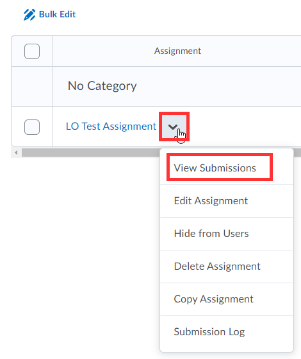 Select a Student Submission.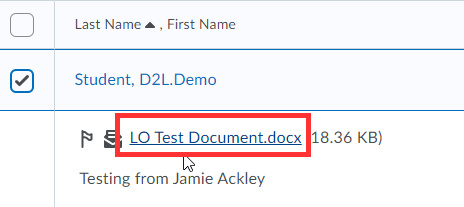 Open Rubric.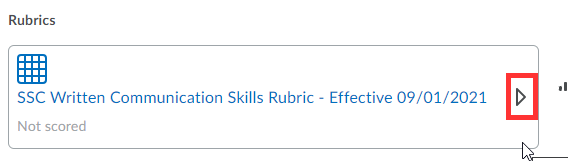 Mouse over each criterion to apply rubric criteria to the student’s assignment.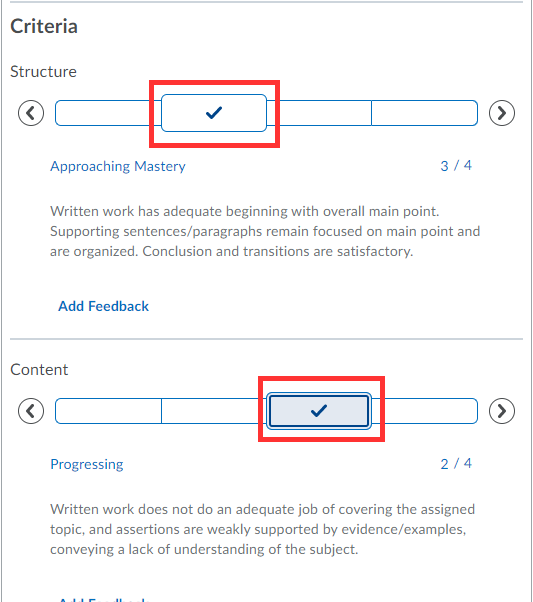 Select Publish.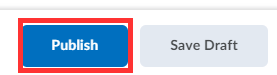 